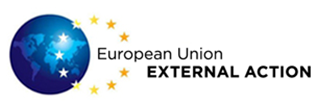 PURCHASE ORDERPURCHASE ORDERPURCHASE ORDERPURCHASE ORDERPURCHASE ORDERPURCHASE ORDERPURCHASE ORDERFOR  LOW AND MIDDLE-VALUE CONTRACTFOR  LOW AND MIDDLE-VALUE CONTRACTFOR  LOW AND MIDDLE-VALUE CONTRACTFOR  LOW AND MIDDLE-VALUE CONTRACTFOR  LOW AND MIDDLE-VALUE CONTRACTFOR  LOW AND MIDDLE-VALUE CONTRACTFOR  LOW AND MIDDLE-VALUE CONTRACTDelegation to Bosnia and HerzegovinaDelegation to Bosnia and HerzegovinaDelegation to Bosnia and HerzegovinaNumber:  Name and address of contractor:Name and address of contractor:Name and address of contractor:Name and address of contractor:Name and address of contractor:Delegation to Bosnia and HerzegovinaDelegation to Bosnia and HerzegovinaDelegation to Bosnia and HerzegovinaCurrency of payment:  BAMTel.:Tender (date and reference): E-mail:LEF: LEF: LEF: LEF: LEF: This purchase order constitutes acceptance of the above contractor's tender. 
By agreeing to this order (contract), the contractor accepts the specifications sent on [_ _/_ _ /_ _ _ _] [attached to this document], waives all other terms of sale or performance of services and accepts the general conditions updated in 2016, published on the Internet at:This purchase order constitutes acceptance of the above contractor's tender. 
By agreeing to this order (contract), the contractor accepts the specifications sent on [_ _/_ _ /_ _ _ _] [attached to this document], waives all other terms of sale or performance of services and accepts the general conditions updated in 2016, published on the Internet at:This purchase order constitutes acceptance of the above contractor's tender. 
By agreeing to this order (contract), the contractor accepts the specifications sent on [_ _/_ _ /_ _ _ _] [attached to this document], waives all other terms of sale or performance of services and accepts the general conditions updated in 2016, published on the Internet at:This purchase order constitutes acceptance of the above contractor's tender. 
By agreeing to this order (contract), the contractor accepts the specifications sent on [_ _/_ _ /_ _ _ _] [attached to this document], waives all other terms of sale or performance of services and accepts the general conditions updated in 2016, published on the Internet at:This purchase order constitutes acceptance of the above contractor's tender. 
By agreeing to this order (contract), the contractor accepts the specifications sent on [_ _/_ _ /_ _ _ _] [attached to this document], waives all other terms of sale or performance of services and accepts the general conditions updated in 2016, published on the Internet at:This purchase order constitutes acceptance of the above contractor's tender. 
By agreeing to this order (contract), the contractor accepts the specifications sent on [_ _/_ _ /_ _ _ _] [attached to this document], waives all other terms of sale or performance of services and accepts the general conditions updated in 2016, published on the Internet at:This purchase order constitutes acceptance of the above contractor's tender. 
By agreeing to this order (contract), the contractor accepts the specifications sent on [_ _/_ _ /_ _ _ _] [attached to this document], waives all other terms of sale or performance of services and accepts the general conditions updated in 2016, published on the Internet at:This purchase order constitutes acceptance of the above contractor's tender. 
By agreeing to this order (contract), the contractor accepts the specifications sent on [_ _/_ _ /_ _ _ _] [attached to this document], waives all other terms of sale or performance of services and accepts the general conditions updated in 2016, published on the Internet at:This purchase order constitutes acceptance of the above contractor's tender. 
By agreeing to this order (contract), the contractor accepts the specifications sent on [_ _/_ _ /_ _ _ _] [attached to this document], waives all other terms of sale or performance of services and accepts the general conditions updated in 2016, published on the Internet at:http://www.eeas.europa.eu/jobs/docs/2016_general_conditions_purchase_order_en.pdfhttp://www.eeas.europa.eu/jobs/docs/2016_general_conditions_purchase_order_en.pdfhttp://www.eeas.europa.eu/jobs/docs/2016_general_conditions_purchase_order_en.pdfhttp://www.eeas.europa.eu/jobs/docs/2016_general_conditions_purchase_order_en.pdfhttp://www.eeas.europa.eu/jobs/docs/2016_general_conditions_purchase_order_en.pdfhttp://www.eeas.europa.eu/jobs/docs/2016_general_conditions_purchase_order_en.pdfhttp://www.eeas.europa.eu/jobs/docs/2016_general_conditions_purchase_order_en.pdfhttp://www.eeas.europa.eu/jobs/docs/2016_general_conditions_purchase_order_en.pdfhttp://www.eeas.europa.eu/jobs/docs/2016_general_conditions_purchase_order_en.pdfDESCRIPTION OF THE SUPPLIES OR SERVICESDESCRIPTION OF THE SUPPLIES OR SERVICESDESCRIPTION OF THE SUPPLIES OR SERVICESDESCRIPTION OF THE SUPPLIES OR SERVICESUNITUNITQUANTITYPRICE inBAMPRICE inBAMDESCRIPTION OF THE SUPPLIES OR SERVICESDESCRIPTION OF THE SUPPLIES OR SERVICESDESCRIPTION OF THE SUPPLIES OR SERVICESDESCRIPTION OF THE SUPPLIES OR SERVICESUNITUNITQUANTITYUNIT
PRICETOTALPursuant to the provisions of Headquarters Agreement applicable to the European Union Delegation or the Vienna Convention of 18 April 1961 on diplomatic relations, the EEAS is exempt from all taxes and dues, including value added tax, on payments due in respect of this Purchase Order. Pursuant to the provisions of Headquarters Agreement applicable to the European Union Delegation or the Vienna Convention of 18 April 1961 on diplomatic relations, the EEAS is exempt from all taxes and dues, including value added tax, on payments due in respect of this Purchase Order. Pursuant to the provisions of Headquarters Agreement applicable to the European Union Delegation or the Vienna Convention of 18 April 1961 on diplomatic relations, the EEAS is exempt from all taxes and dues, including value added tax, on payments due in respect of this Purchase Order. Pursuant to the provisions of Headquarters Agreement applicable to the European Union Delegation or the Vienna Convention of 18 April 1961 on diplomatic relations, the EEAS is exempt from all taxes and dues, including value added tax, on payments due in respect of this Purchase Order. Pursuant to the provisions of Headquarters Agreement applicable to the European Union Delegation or the Vienna Convention of 18 April 1961 on diplomatic relations, the EEAS is exempt from all taxes and dues, including value added tax, on payments due in respect of this Purchase Order. Pursuant to the provisions of Headquarters Agreement applicable to the European Union Delegation or the Vienna Convention of 18 April 1961 on diplomatic relations, the EEAS is exempt from all taxes and dues, including value added tax, on payments due in respect of this Purchase Order. Pursuant to the provisions of Headquarters Agreement applicable to the European Union Delegation or the Vienna Convention of 18 April 1961 on diplomatic relations, the EEAS is exempt from all taxes and dues, including value added tax, on payments due in respect of this Purchase Order. Pursuant to the provisions of Headquarters Agreement applicable to the European Union Delegation or the Vienna Convention of 18 April 1961 on diplomatic relations, the EEAS is exempt from all taxes and dues, including value added tax, on payments due in respect of this Purchase Order. Packaging:Packaging:Pursuant to the provisions of Headquarters Agreement applicable to the European Union Delegation or the Vienna Convention of 18 April 1961 on diplomatic relations, the EEAS is exempt from all taxes and dues, including value added tax, on payments due in respect of this Purchase Order. Pursuant to the provisions of Headquarters Agreement applicable to the European Union Delegation or the Vienna Convention of 18 April 1961 on diplomatic relations, the EEAS is exempt from all taxes and dues, including value added tax, on payments due in respect of this Purchase Order. Pursuant to the provisions of Headquarters Agreement applicable to the European Union Delegation or the Vienna Convention of 18 April 1961 on diplomatic relations, the EEAS is exempt from all taxes and dues, including value added tax, on payments due in respect of this Purchase Order. Pursuant to the provisions of Headquarters Agreement applicable to the European Union Delegation or the Vienna Convention of 18 April 1961 on diplomatic relations, the EEAS is exempt from all taxes and dues, including value added tax, on payments due in respect of this Purchase Order. Insurance:Insurance:Pursuant to the provisions of Headquarters Agreement applicable to the European Union Delegation or the Vienna Convention of 18 April 1961 on diplomatic relations, the EEAS is exempt from all taxes and dues, including value added tax, on payments due in respect of this Purchase Order. Pursuant to the provisions of Headquarters Agreement applicable to the European Union Delegation or the Vienna Convention of 18 April 1961 on diplomatic relations, the EEAS is exempt from all taxes and dues, including value added tax, on payments due in respect of this Purchase Order. Pursuant to the provisions of Headquarters Agreement applicable to the European Union Delegation or the Vienna Convention of 18 April 1961 on diplomatic relations, the EEAS is exempt from all taxes and dues, including value added tax, on payments due in respect of this Purchase Order. Pursuant to the provisions of Headquarters Agreement applicable to the European Union Delegation or the Vienna Convention of 18 April 1961 on diplomatic relations, the EEAS is exempt from all taxes and dues, including value added tax, on payments due in respect of this Purchase Order. Transport:Transport:Pursuant to the provisions of Headquarters Agreement applicable to the European Union Delegation or the Vienna Convention of 18 April 1961 on diplomatic relations, the EEAS is exempt from all taxes and dues, including value added tax, on payments due in respect of this Purchase Order. Pursuant to the provisions of Headquarters Agreement applicable to the European Union Delegation or the Vienna Convention of 18 April 1961 on diplomatic relations, the EEAS is exempt from all taxes and dues, including value added tax, on payments due in respect of this Purchase Order. Pursuant to the provisions of Headquarters Agreement applicable to the European Union Delegation or the Vienna Convention of 18 April 1961 on diplomatic relations, the EEAS is exempt from all taxes and dues, including value added tax, on payments due in respect of this Purchase Order. Pursuant to the provisions of Headquarters Agreement applicable to the European Union Delegation or the Vienna Convention of 18 April 1961 on diplomatic relations, the EEAS is exempt from all taxes and dues, including value added tax, on payments due in respect of this Purchase Order. Assembly:Assembly:Pursuant to the provisions of Headquarters Agreement applicable to the European Union Delegation or the Vienna Convention of 18 April 1961 on diplomatic relations, the EEAS is exempt from all taxes and dues, including value added tax, on payments due in respect of this Purchase Order. Pursuant to the provisions of Headquarters Agreement applicable to the European Union Delegation or the Vienna Convention of 18 April 1961 on diplomatic relations, the EEAS is exempt from all taxes and dues, including value added tax, on payments due in respect of this Purchase Order. Pursuant to the provisions of Headquarters Agreement applicable to the European Union Delegation or the Vienna Convention of 18 April 1961 on diplomatic relations, the EEAS is exempt from all taxes and dues, including value added tax, on payments due in respect of this Purchase Order. Pursuant to the provisions of Headquarters Agreement applicable to the European Union Delegation or the Vienna Convention of 18 April 1961 on diplomatic relations, the EEAS is exempt from all taxes and dues, including value added tax, on payments due in respect of this Purchase Order. VAT:VAT:Pursuant to the provisions of Headquarters Agreement applicable to the European Union Delegation or the Vienna Convention of 18 April 1961 on diplomatic relations, the EEAS is exempt from all taxes and dues, including value added tax, on payments due in respect of this Purchase Order. Pursuant to the provisions of Headquarters Agreement applicable to the European Union Delegation or the Vienna Convention of 18 April 1961 on diplomatic relations, the EEAS is exempt from all taxes and dues, including value added tax, on payments due in respect of this Purchase Order. Pursuant to the provisions of Headquarters Agreement applicable to the European Union Delegation or the Vienna Convention of 18 April 1961 on diplomatic relations, the EEAS is exempt from all taxes and dues, including value added tax, on payments due in respect of this Purchase Order. Pursuant to the provisions of Headquarters Agreement applicable to the European Union Delegation or the Vienna Convention of 18 April 1961 on diplomatic relations, the EEAS is exempt from all taxes and dues, including value added tax, on payments due in respect of this Purchase Order. TOTAL :TOTAL :Place of delivery/performance and/or Incoterms:Place of delivery/performance and/or Incoterms:Place of delivery/performance and/or Incoterms:Place of delivery/performance and/or Incoterms:Contractor's signatureContractor's signatureContractor's signatureContractor's signatureContractor's signatureDelivery/performance hours and date: Delivery/performance hours and date: Delivery/performance hours and date: [from .... to …..]  [_ _/_ _ /_ _ _ _] Payment: 30 days from receipt of the invoice.Payment: 30 days from receipt of the invoice.Payment: 30 days from receipt of the invoice.Payment: 30 days from receipt of the invoice.Name:Name:Contractor's bank account:Contractor's bank account:Position:Position:Date:Date:Acceptance of the tender by the EEAS:Signature [name, position and date]Acceptance of the tender by the EEAS:Signature [name, position and date]Acceptance of the tender by the EEAS:Signature [name, position and date]Acceptance of the tender by the EEAS:Signature [name, position and date]Acceptance of the tender by the EEAS:Signature [name, position and date]Acceptance of the tender by the EEAS:Signature [name, position and date]Acceptance of the tender by the EEAS:Signature [name, position and date]Acceptance of the tender by the EEAS:Signature [name, position and date]Acceptance of the tender by the EEAS:Signature [name, position and date]Invoices shall be sent to the following address: Skenderija 3a, 71000 Sarajevo, Bosnia and HerzegovinaInvoices shall be sent to the following address: Skenderija 3a, 71000 Sarajevo, Bosnia and HerzegovinaInvoices shall be sent to the following address: Skenderija 3a, 71000 Sarajevo, Bosnia and HerzegovinaInvoices shall be sent to the following address: Skenderija 3a, 71000 Sarajevo, Bosnia and HerzegovinaInvoices shall be sent to the following address: Skenderija 3a, 71000 Sarajevo, Bosnia and HerzegovinaInvoices shall be sent to the following address: Skenderija 3a, 71000 Sarajevo, Bosnia and HerzegovinaInvoices shall be sent to the following address: Skenderija 3a, 71000 Sarajevo, Bosnia and HerzegovinaInvoices shall be sent to the following address: Skenderija 3a, 71000 Sarajevo, Bosnia and HerzegovinaInvoices shall be sent to the following address: Skenderija 3a, 71000 Sarajevo, Bosnia and HerzegovinaThe invoice will be paid only if the contractor has returned the signed purchase order.The invoice will be paid only if the contractor has returned the signed purchase order.The invoice will be paid only if the contractor has returned the signed purchase order.The invoice will be paid only if the contractor has returned the signed purchase order.The invoice will be paid only if the contractor has returned the signed purchase order.The invoice will be paid only if the contractor has returned the signed purchase order.The invoice will be paid only if the contractor has returned the signed purchase order.The invoice will be paid only if the contractor has returned the signed purchase order.The invoice will be paid only if the contractor has returned the signed purchase order.This contract is governed by Union law, complemented, where necessary, by Bosnia and Herzegovina law and the courts of Sarajevo have exclusive jurisdiction over any dispute.This contract is governed by Union law, complemented, where necessary, by Bosnia and Herzegovina law and the courts of Sarajevo have exclusive jurisdiction over any dispute.This contract is governed by Union law, complemented, where necessary, by Bosnia and Herzegovina law and the courts of Sarajevo have exclusive jurisdiction over any dispute.This contract is governed by Union law, complemented, where necessary, by Bosnia and Herzegovina law and the courts of Sarajevo have exclusive jurisdiction over any dispute.This contract is governed by Union law, complemented, where necessary, by Bosnia and Herzegovina law and the courts of Sarajevo have exclusive jurisdiction over any dispute.This contract is governed by Union law, complemented, where necessary, by Bosnia and Herzegovina law and the courts of Sarajevo have exclusive jurisdiction over any dispute.This contract is governed by Union law, complemented, where necessary, by Bosnia and Herzegovina law and the courts of Sarajevo have exclusive jurisdiction over any dispute.This contract is governed by Union law, complemented, where necessary, by Bosnia and Herzegovina law and the courts of Sarajevo have exclusive jurisdiction over any dispute.This contract is governed by Union law, complemented, where necessary, by Bosnia and Herzegovina law and the courts of Sarajevo have exclusive jurisdiction over any dispute.